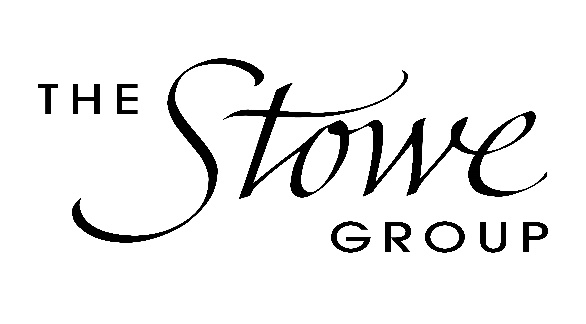 Job Description Job Title:			Subject Teacher – English Department:			English Accountable to:		Head of English Department Responsible for:	 	No direct reportsPurpose of the job:The successful candidate will support the Head of Department in the delivery of the highest standards of teaching to ensure optimum levels of pupil learning and achievement. They will also be required to play an active role in the extra-curricular activities run by the department and/or elsewhere in the school. The Stowe Group The Stowe Group comprises Stowe, Swanbourne House and Winchester House Independent Schools, situated on sites in Buckinghamshire and Northamptonshire. Between the three schools, The Stowe Group can offer education for boys and girls from 3-18 years. Within The Group there are more than 1,400 pupils and 600 members of staff. The Schools occupy sites of historical significance in Swanbourne, in the market town of Brackley and in the beautiful landscape gardens at Stowe, where we work with The National Trust to manage the landscape gardens and open the grounds to over 200,000 visitors a year. Stowe House is open to the public during the School holidays and for guided tours during term time. The Stowe Group is committed to safeguarding and promoting the welfare of children and expects all staff to share this commitment. In 2021, The Stowe Group launched its transformational and substantive Change Makers vision. Vision & Ethos We are Change Makers Our goal is to inspire pupils and staff to be Change Makers who will shape positive futures for themselves, their families and the global community. Our World-class facilities support our educational aims and are shared with the wider community. We strive for excellence and celebrate achievement, valuing education as a journey and not a destination in the belief that all pupils can exceed their potential. Learning is learnable and everyone can improve. Our aim is to encourage personal development by creating a flourishing, vibrant, cohesive, caring and socially inclusive community which embraces pluralism, diversity and intercultural understanding. We celebrate differences by giving everyone a voice and then listening to multiple viewpoints. It is our collective responsibility to develop the cognitive, physical, emotional and spiritual well-being of everyone in our community. We are committed to the development of character with particular emphasis on tolerance, resilience, honesty, humility, courage, compassion, gratitude and service. We strive to attract and retain employees of the highest calibre. The Group’s talented and committed workforce is one of our greatest strengths. We are committed to fostering team engagement, attracting, mentoring, developing and retaining our best teachers and support staff. We focus on employee well-being, provide opportunities for professional growth and create a culture of community and partnership. Environmental stewardship and sustainability are cornerstones of The Stowe Group. Pupils and staff have a heightened awareness of their social and environmental responsibility in preserving our unique eco-system. We have developed and implemented a comprehensive Environmental Stewardship Programme which confronts a variety of challenges, including climate change and environmental sustainability.The English Department: The English Department is based in the Vanbrugh building. Teaching rooms include a fixed terminal computer, a digital projector and a SMART interactive whiteboard. There is also a departmental library which includes a substantial range of texts, DVDs, critical works, magazines, past papers and a photocopier. In the third form, pupils begin studying both IGCSE English Language and Literature with Edexcel. At 6th form, pupils study Edexcel’s 9ETO syllabus for English Literature. Where possible, teachers are given choice to teach the texts that inspire them.Work in the classroom is extended through a very extensive range of activities at all levels. For Sixth Form, the Literary Society runs a busy calendar of talks and dinners with distinguished guests from the world of literature, theatre and academia. The Junior Literary Society also hosts a range of similar events and there is an annual Third Form Recital Competition which is one of the highlights of the year. The Department also run many trips to theatres in London, Stratford-Upon-Avon and other regional theatres. English teachers work closely with other core departments in the Faculty. These include Film Studies, Creative Digital Media Production, the Skills department and EAL. Teachers often teach across the range of these subjects.Key Tasks:To promote the aims of the School at all times with colleagues, parents, pupils and the public ● To play a full part in a seven day a week boarding School during term time, with commitment to teaching, pastoral care, extra-curricular activities and School duties.  ● To assist in the recruitment of pupils and to promote the School and Department. ● To provide professional, high-quality teaching, with the effective use of appropriate resources to ensure the highest standards of learning and achievement of all pupils. ● To attend all appropriate Health & Safety (COSHH) and Child Protection training related to the pupils, School and Department. Key Tasks: 1 Teaching  To enable pupils to acquire knowledge and make progress according to their current level of attainment so that they increase their understanding and develop their skills in the subject taught. To foster in pupils the application of intellectual, physical or creative effort, interest in their work, and the ability to think and learn for themselves. 1.3 To create well-planned lessons and deliver through effective and appropriate teaching methods, activities and management of class time. 1.4 To show a good understanding of the aptitudes, needs and prior attainments of the pupils and ensure these are taken into account in lesson-planning. 1.5 To utilise effective strategies for managing behaviour and encouraging pupils to act responsibly. 1.6 To teach, according to their educational needs, the pupils assigned to him/her, including the setting and marking of work to be carried out by the pupils in class, prep and elsewhere. 1.7 To assess, record and report on pupils’ development, progress and attainment and for all such records to be kept in mark books (either paper copy or electronic) to be scrutinised and verified by the Head of Department or a member of SMT. 1.8 To work with, and under the instruction and guidance of, the Head of the Department(s) to which the teacher is assigned, in the preparation and development of courses of study, teaching materials, teaching programmes. 1.9 To carry out the terms of a departmental job description arrived at after individual discussion and consultation with the Head of Department(s) or manager to whom the teacher is assigned. 1.10 To contribute to the development of the curriculum, and to be aware of the latest thinking in both subject and the national curricula.  1.11 To staff clinics and other academic support measures according to the timetables and needs of the pupils. 1.12    To teach/act as supervisor in the Projects Department as and when required by the Deputy Head (Academic) 2 Social and moral welfare of pupils 2.1 To take responsibility for the educational, social and moral welfare of pupils in the context of Stowe's boarding community. 2.2 To assist the Housemaster/mistress of the boarding house to which he/she is assigned, as required by the Headmaster. For Junior School Tutors, this will normally involve a regular, weekly evening duty supervising pupils, occasional supervision of early prep and some weekend events as needed. 3 Tutorial work 3.1 To provide guidance and advice to tutees assigned to him/her, on their academic programmes, timetables, methods of study, study skills, further education and future careers, including information about sources of more expert advice on specific questions, making relevant records and reports. 3.2 To attend any Personal, Social and Health Education tutorial sessions as specified for his/her tutor group by the Senior Tutor. 3.3 To communicate and consult with the parents of pupils to communicate and co-operate with persons or organisations inside and outside the School in order to promote the social and moral welfare of pupils. 3.4 To participate in meetings arranged for any of the purposes above. Page Break 4 Games and extra-curricular activities 4.1    All staff are expected to assist with, and be involved in, the provision of both games and extra-curricular activities. The nature of that assistance and the degree of involvement will naturally vary according to the experience, skills and aptitudes of individual staff. Nevertheless, in a boarding community, all staff can expect to be called upon during the week and at weekends, to contribute to this essential part of the School's educational provision. 5 Assessments and reports 5.1    To provide or contribute to oral and written assessments, reports and references relating to individual pupils and groups of pupils. 6 Performance Review and Professional Development 6.1    To keep abreast of developments in his/her subject(s) and its teaching methods in order to maintain a high level of professional competence; checking exam board websites regularly for specification updates and exam information and to attend exam board Inset. Staff should also participate in arrangements within the agreed framework for review and professional development, including INSET. 7 Discipline, Health and Safety 7.1    To maintain good order and discipline among pupils and safeguarding their health and safety both on the School premises and when they are engaged in School and other activities elsewhere, within the framework of the Health and Safety Policy documents. 7.2 To adhere to and manage all appropriate Health & Safety legislation, risk assessments and Child Protection training issues related to the Department. 8 Cover 8.1     To supervise and, where possible, teach pupils whose teacher is not available, as well as invigilating examinations. 9 Meetings 9.1 To participate in all meetings which relate to the School curriculum, School organisation and school administration and to attend Chapel, assemblies and other School events as required by the Headmaster. 10 Public Examinations 10.1 Staff should participate in arrangements for preparing pupils for public examinations and assess pupils for the purposes of such examinations. Teachers should also record and report such assessments and supervise and invigilate pupils during such examinations.  Page Break 11 School Duties 11.1   To undertake the supervision of pupils at meal times, in detention, on School journeys and on School premises as required by the duty rota. 12 Management and Administration 12.1 To contribute to the induction and support of new and probationary teachers. 12.2 To be committed to continuing career and professional development.  12.3 To ensure compliance with the current teaching staff handbook. This job description reflects the present requirements of the post and as duties and responsibilities change/develop, the job description will be reviewed and be subject to amendment in consultation with the post holder. Person Specification The selection of candidates for short-listing will be based on this specification and candidates should bear this in mind when preparing their application and completing the application form: This job description reflects the present requirements of the post and as duties and responsibilities change/develop, the job description will be reviewed and be subject to amendment in consultation with the post holder.Date agreed: January 2024Attributes Essential Desirable Qualifications A Secondary Teaching QualificatioQualification in EAL teachingQualification in Film or Media teachingSpecialist Skills & Experience A commitment to safeguard and promote the welfare of children Experience of classroom teaching High levels of competence in the use of ICT for teaching and administration. The ability to teach Creative Digital Media Production or EALPersonal Qualities A willingness to participate fully in the pastoral care, School duties and extra-curricular activities. A passion for English literature and language.Able and willing to contribute to the faculty teamA candidate willing to take on responsibility for a year group or curriculum area.